Chair, Helen O’ConnellVice Chair – Margie Donovan	Call to Order 	Introduction of Council Members and Staff      Approval of MinutesApril 3, 2023 (Attachment 1) *     Public Comment     Chair Report     Old BusinessNone     New BusinessMarch 22, 2024 SacRT GO Virtual Open House and March 23, 2024, SacRT GO In-Person Open House Update (Priscilla Vargas, ADA Compliance Officer) Topic - SacRT and Supplemental Services (UZURV) Overview of Customer Satisfaction (Commendations, Complaints and Feedback) Process SacRT GO Supplemental Services Update (Richard Mitchell, Director Community Bus Services; UZURV Representatives)     Other Business     Announcements/Council Members Request for Information10.	Adjournment*Attachments are sent to committee members, key staff, and others as appropriate. Copies are available upon request.The next meeting of the Mobility Advisory Council TC&P Committee is TBDThe next meeting of the Mobility Advisory Council is scheduled forMarch 21, 2024, from 2:30 P.M. to 4:30 P.M.TRAINING, COMMUNICATION AND POLICIES COMMITTEE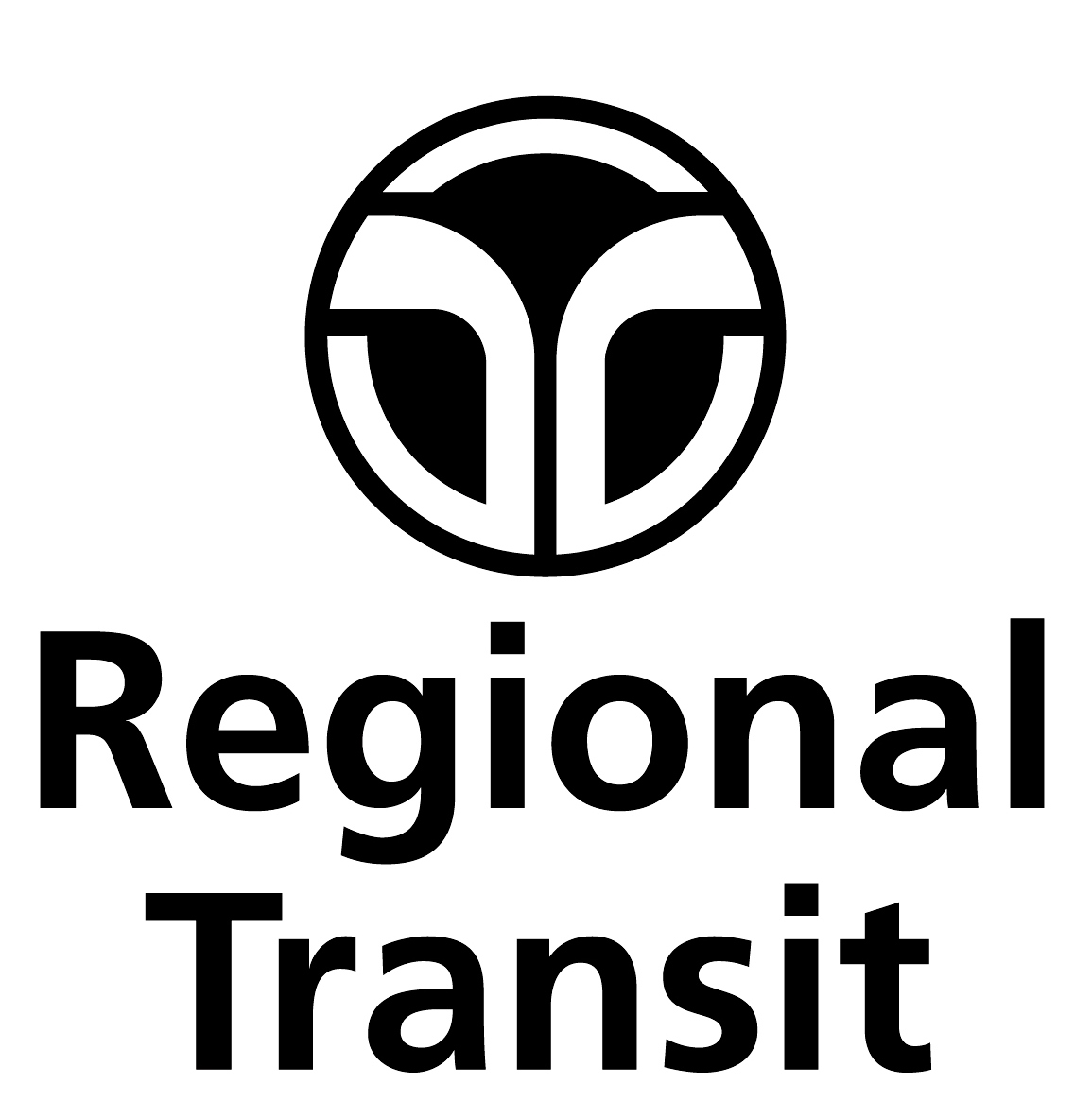 FRIDAY, FEBRUARY 23, 202410:00 A.M. –12:00 P.M.THIS IS A VIRTUAL MEETING NOTICE TO THE PUBLICJoin Zoom Meeting 
https://us02web.zoom.us/j/9165560238?omn=84963804914 Meeting ID: 916 556 0238 One tap mobile 
+12532050468, 9165560238# US 
+12532158782, 9165560238# US (Tacoma) This agenda is available in accessible formats by request. Please direct any questions or requests to:Priscilla Vargas, ADA Compliance Officer (279) 234-8391or toAustin Greiner, Administrative Assistant II (916) 557-0137